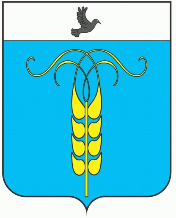 РЕШЕНИЕСОВЕТА ГРАЧЕВСКОГО МУНИЦИПАЛЬНОГО ОКРУГАСТАВРОПОЛЬСКОГО КРАЯ21 декабря 2021 года                           с. Грачевка                                        № 159О внесении изменений в решение Совета Грачевского муниципального округа Ставропольского края от 19 октября 2021 года № 114 «Об исполнении бюджета муниципального образования села Бешпагир Грачевского района Ставропольского края за 2020 год»Совет Грачевского муниципального округа Ставропольского краяРЕШИЛ:1. Внести в решение Совета Грачевского муниципального округа Ставропольского края от 19 октября 2021 года № 114 «Об исполнении бюджета муниципального образования села Бешпагир Грачевского района Ставропольского края за 2020 год» следующие изменения:1.1. В наименовании решения «Об исполнении бюджета администрации муниципального образования села Бешпагир Грачевского района Ставропольского края за 2020 год», исключить слово «администрации».1.2. Пункт 1 изложить в следующей редакции:«Утвердить отчёт об исполнении бюджета муниципального образования села Бешпагир Грачёвского района Ставропольского края (далее - местный бюджет) за 2020 год  по доходам в сумме 20 531 737,16 рублей  и по расходам в сумме 22 065 893,42 рубля, с превышением расходов над доходами (дефицит местного бюджета) в сумме -1 534 156,26 рублей и со следующими показателями:по доходам местного бюджета по кодам классификации доходов бюджетов за 2020 год, согласно приложению 1 к настоящему постановлению;по ведомственной структуре расходов местного бюджета за 2020 год, согласно приложения 2;по расходам местного бюджета по разделам и подразделам классификации расходов бюджетов 2020 год, согласно приложения 3;        по источникам финансирования дефицита местного бюджета по кодам классификации источников финансирования дефицитов бюджетов за 2020 год, согласно приложению 4;сведения о численности муниципальных служащих муниципального образования села Бешпагир Грачевского района Ставропольского края и работников муниципальных учреждений муниципального образования села Бешпагир Грачевского района Ставропольского края и фактических затрат на их денежное содержание за 2020 год, согласно приложению 5».1.3. Приложения 1,2,3,4,5 к решению Совета Грачевского муниципального  округа  Ставропольского  края  от  19  октября 2021 года№ 114 «Об исполнении бюджета муниципального образования села Бешпагир Грачевского района Ставропольского края за 2020 год» принять в новой редакции.2. Настоящее решение вступает в силу со дня его принятия и подлежит обнародованию.Председатель Совета Грачевского муниципального округаСтавропольского края                                                                     С.Ф.СотниковГлава Грачевского муниципального округаСтавропольского края                                                                    С.Л.ФиличкинПриложение № 1к решению Совета Грачевского муниципального округа Ставропольского края «О внесении изменений в решение Совета Грачевского муниципального округа Ставропольского края от 19 октября 2021 года № 114 «Об исполнении бюджета муниципального образования села Бешпагир Грачёвского района Ставропольского  края за 2020год»от 21 декабря 2021 г. № 159Доходы местного бюджета по кодам классификации доходов бюджетов за 2020 год(рублей)____________________________________Приложение № 2к решению Совета Грачевского муниципального округа Ставропольского края «О внесении изменений в решение Совета Грачевского муниципального округа Ставропольского края от 19 октября 2021 года № 114 «Об исполнении бюджета муниципального образования села Бешпагир Грачёвского района Ставропольского  края за 2020год»от 21 декабря 2021 г. № 159Расходы местного бюджета по ведомственной структуре расходов местного бюджета за 2020 год	(рублей)________________________________________Приложение № 3к решению Совета Грачевского муниципального округа Ставропольского края «О внесении изменений в решение Совета Грачевского муниципального округа Ставропольского края от19 октября 2021 года № 114«Об исполнении бюджета муниципального образования села Бешпагир Грачёвского района Ставропольского края за 2020год»от 21 декабря 2021 г. № 159РасходыМестного бюджета по разделам (РЗ) и подразделам (ПР) классификации расходов бюджетов за 2020 год(рублей)_______________________________Приложение № 4к решению Совета Грачевского муниципального округа Ставропольского края «О внесении изменений в решение Совета Грачевского муниципального округа Ставропольского края от 19 октября 2021 года № 114 «Об исполнении бюджета муниципального образования села Бешпагир Грачёвского района Ставропольского  края за 2020год»от 21 декабря 2021 г. № 159Источники финансирования дефицита местного бюджета по кодам классификации источников финансирования дефицитов бюджета за 2020 год(рублей)___________________________Приложение № 5к решению Совета Грачевского муниципального округа Ставропольского края «О внесении изменений в решение Совета Грачевского муниципального округа Ставропольского края от 19 октября 2021 года № 114 «Об исполнении бюджета муниципального образования села Бешпагир Грачёвского района Ставропольского  края за 2020год»от 21 декабря 2021 г. № 159Численность муниципальных служащих муниципального образования села Бешпагир Грачевского района Ставропольского края и работников муниципального учреждения  муниципального образования села Бешпагир Грачевского района Ставропольского края и фактических расходов на оплату их труда(рублей)____________________________Наименование показателяКод дохода по бюджетной классификацииУтвержденные бюджетные назначенияИсполненоПроцент к исполнению12345Доходы бюджета - всегоX21 220 737,2320 531 737,1696,75в том числе:НАЛОГОВЫЕ И НЕНАЛОГОВЫЕ ДОХОДЫ000 100000000000000007 106 970,007 026 094,3998,86НАЛОГИ НА ПРИБЫЛЬ, ДОХОДЫ000 10100000000000000644 000,00920 254,88142,90Налог на доходы физических лиц000 10102000010000110644 000,00920 254,88142,90Налог на доходы физических лиц с доходов, источником которых является налоговый агент, за исключением доходов, в отношении которых исчисление и уплата налога осуществляются в соответствии со статьями 227, 227.1 и 228 Налогового кодекса Российской Федерации000 10102010010000110637 200,00888 813,19139,49Налог на доходы физических лиц с доходов, полученных от осуществления деятельности физическими лицами, зарегистрированными в качестве индивидуальных предпринимателей, нотариусов, занимающихся частной практикой, адвокатов, учредивших адвокатские кабинеты, и других лиц, занимающихся частной практикой в соответствии со статьей 227 Налогового кодекса Российской Федерации000 10102020010000110160,0012 530,407 831,50Налог на доходы физических лиц с доходов, полученных физическими лицами в соответствии со статьей 228 Налогового кодекса Российской Федерации000 101020300100001106 640,0018 911,29284,81Налог на доходы физических лиц с доходов, полученных физическими лицами в соответствии со статьей 228 Налогового кодекса Российской Федерации (сумма платежа (перерасчеты, недоимка и задолженность по соответствующему платежу, в том числе по отмененному)182 101020300110001106000,0018240,51304,0085Налог на доходы физических лиц с доходов, полученных физическими лицами в соответствии со статьей 228 Налогового кодекса Российской Федерации (пени по соответствующему платежу)182 10102030011000110500,00484,7896,96Налог на доходы физических лиц с доходов, полученных физическими лицами в соответствии со статьей 228 Налогового кодекса Российской Федерации (суммы денежных взысканий (штрафов) по соответствующему платежу согласно законодательству Российской Федерации)182 10102030013000110140,00186,00132,86НАЛОГИ НА ТОВАРЫ (РАБОТЫ, УСЛУГИ), РЕАЛИЗУЕМЫЕ НА ТЕРРИТОРИИ РОССИЙСКОЙ ФЕДЕРАЦИИ000 103000000000000001 567 610,001 399 872,3389,30Акцизы по подакцизным товарам (продукции), производимым на территории Российской Федерации000 103020000100001101 567 610,001 399 872,3389,30Доходы от уплаты акцизов на дизельное топливо, подлежащие распределению между бюджетами субъектов Российской Федерации и местными бюджетами с учетом установленных дифференцированных нормативов отчислений в местные бюджеты000 10302230010000110662 610,00645 673,9797,44Доходы от уплаты акцизов на дизельное топливо, подлежащие распределению между бюджетами субъектов Российской Федерации и местными бюджетами с учетом установленных дифференцированных нормативов отчислений в местные бюджеты (по нормативам, установленным Федеральным законом о федеральном бюджете в целях формирования дорожных фондов субъектов Российской Федерации)100 10302231010000110662 610,00645 673,9797,44Доходы от уплаты акцизов на моторные масла для дизельных и (или) карбюраторных (инжекторных) двигателей, подлежащие распределению между бюджетами субъектов Российской Федерации и местными бюджетами с учетом установленных дифференцированных нормативов отчислений в местные бюджеты000 103022400100001105 000,004 618,3392,37Доходы от уплаты акцизов на моторные масла для дизельных и (или) карбюраторных (инжекторных) двигателей, подлежащие распределению между бюджетами субъектов Российской Федерации и местными бюджетами с учетом установленных дифференцированных нормативов отчислений в местные бюджеты (по нормативам, установленным Федеральным законом о федеральном бюджете в целях формирования дорожных фондов субъектов Российской Федерации)100 103022410100001105 000,004 618,3392,37Доходы от уплаты акцизов на автомобильный бензин, подлежащие распределению между бюджетами субъектов Российской Федерации и местными бюджетами с учетом установленных дифференцированных нормативов отчислений в местные бюджеты000 10302250010000110900 000,00868 612,8896,51Доходы от уплаты акцизов на автомобильный бензин, подлежащие распределению между бюджетами субъектов Российской Федерации и местными бюджетами с учетом установленных дифференцированных нормативов отчислений в местные бюджеты (по нормативам, установленным Федеральным законом о федеральном бюджете в целях формирования дорожных фондов субъектов Российской Федерации)100 10302251010000110900 000,00868 612,8896,51Доходы от уплаты акцизов на прямогонный бензин, подлежащие распределению между бюджетами субъектов Российской Федерации и местными бюджетами с учетом установленных дифференцированных нормативов отчислений в местные бюджеты000 103022600100001100,00-119 032,850,00Доходы от уплаты акцизов на прямогонный бензин, подлежащие распределению между бюджетами субъектов Российской Федерации и местными бюджетами с учетом установленных дифференцированных нормативов отчислений в местные бюджеты (по нормативам, установленным Федеральным законом о федеральном бюджете в целях формирования дорожных фондов субъектов Российской Федерации)100 103022610100001100,00-119 032,850,00НАЛОГИ НА СОВОКУПНЫЙ ДОХОД000 10500000000000000292 500,00259 116,4988,59Единый сельскохозяйственный налог000 10503000010000110292 500,00259 116,4988,59Единый сельскохозяйственный налог000 10503010010000110292 500,00259 116,4988,59Единый сельскохозяйственный налог (сумма платежа (перерасчеты, недоимка и задолженность по соответствующему платежу, в том числе по отмененному)182 1050301001100011012 500,00260 001,002 080,01Единый сельскохозяйственный налог (пени по соответствующему платежу)182 10503010012100110280 000,00-884,51-0,32НАЛОГИ НА ИМУЩЕСТВО000 106000000000000004 039 360,004 118 619,95101,96Налог на имущество физических лиц000 10601000000000110488 910,00374 424,9276,58Налог на имущество физических лиц, взимаемый по ставкам, применяемым к объектам налогообложения, расположенным в границах сельских поселений182 10601030100000110488 910,00374 424,9276,58Налог на имущество физических лиц, взимаемый по ставкам, применяемым к объектам налогообложения, расположенным в границах сельских поселений (пени по соответствующему платежу)182 106010301021001108 000,005 819,8372,75Земельный налог000 106060000000001103 550 450,003 744 195,03105,46Земельный налог с организаций000 10606030000000110690 500,00998 226,92144,57Земельный налог с организаций, обладающих земельным участком, расположенным в границах сельских поселений000 10606033100000110690 500,00998 226,92144,57Земельный налог с физических лиц000 106060400000001102 859 950,002 745 968,1196,01Земельный налог с физических лиц, обладающих земельным участком, расположенным в границах сельских поселений000 106060431000001102 859 950,002 745 968,1196,01ГОСУДАРСТВЕННАЯ ПОШЛИНА000 10800000000000000140 000,0010 260,007,33Государственная пошлина за совершение нотариальных действий (за исключением действий, совершаемых консульскими учреждениями Российской Федерации)000 10804000010000110140 000,0010 260,007,33Государственная пошлина за совершение нотариальных действий должностными лицами органов местного самоуправления, уполномоченными в соответствии с законодательными актами Российской Федерации на совершение нотариальных действий201 10804020010000110140 000,0010 260,007,33ДОХОДЫ ОТ ИСПОЛЬЗОВАНИЯ ИМУЩЕСТВА, НАХОДЯЩЕГОСЯ В ГОСУДАРСТВЕННОЙ И МУНИЦИПАЛЬНОЙ СОБСТВЕННОСТИ000 1110000000000000098 000,0081 890,7483,56Доходы, получаемые в виде арендной либо иной платы за передачу в возмездное пользование государственного и муниципального имущества (за исключением имущества бюджетных и автономных учреждений, а также имущества государственных и муниципальных унитарных предприятий, в том числе казенных)000 1110500000000012098 000,0081 890,7483,56Доходы от сдачи в аренду имущества, находящегося в оперативном управлении органов государственной власти, органов местного самоуправления, государственных внебюджетных фондов и созданных ими учреждений (за исключением имущества бюджетных и автономных учреждений)000 1110503000000012098 000,0081 890,7483,56Доходы от сдачи в аренду имущества, находящегося в оперативном управлении органов управления сельских поселений и созданных ими учреждений (за исключением имущества муниципальных бюджетных и автономных учреждений)201 1110503510000012098 000,0081 890,7483,56ДОХОДЫ ОТ ОКАЗАНИЯ ПЛАТНЫХ УСЛУГ И КОМПЕНСАЦИИ ЗАТРАТ ГОСУДАРСТВА000 11300000000000000100 000,0018 580,0018,58Доходы от оказания платных услуг (работ)000 11301000000000130100 000,0018 580,0018,58Прочие доходы от оказания платных услуг (работ)000 11301990000000130100 000,0018 580,0018,58Прочие доходы от оказания платных услуг (работ) получателями средств бюджетов сельских поселений000 11301995100000130100 000,0018 580,0018,58ШТРАФЫ, САНКЦИИ, ВОЗМЕЩЕНИЕ УЩЕРБА000 11600000000000000225 500,00217 500,0096,45Штрафы, неустойки, пени, уплаченные в соответствии с законом или договором в случае неисполнения или ненадлежащего исполнения обязательств перед государственным (муниципальным) органом, органом управления государственным внебюджетным фондом, казенным учреждением, Центральным банком Российской Федерации, иной организацией, действующей от имени Российской Федерации000 11607000010000140225 500,00217 500,0096,45Иные штрафы, неустойки, пени, уплаченные в соответствии с законом или договором в случае неисполнения или ненадлежащего исполнения обязательств перед государственным (муниципальным) органом, казенным учреждением, Центральным банком Российской Федерации, государственной корпорацией000 11607090000000140225 500,00217 500,0096,45Иные штрафы, неустойки, пени, уплаченные в соответствии с законом или договором в случае неисполнения или ненадлежащего исполнения обязательств перед муниципальным органом, (муниципальным казенным учреждением) сельского поселения201 11607090100000140225 500,00217 500,0096,45БЕЗВОЗМЕЗДНЫЕ ПОСТУПЛЕНИЯ000 2000000000000000014 113 767,2313 505 642,7795,69БЕЗВОЗМЕЗДНЫЕ ПОСТУПЛЕНИЯ ОТ ДРУГИХ БЮДЖЕТОВ БЮДЖЕТНОЙ СИСТЕМЫ РОССИЙСКОЙ ФЕДЕРАЦИИ000 2020000000000000013 605 755,1513 707 455,15100,75Дотации бюджетам бюджетной системы Российской Федерации000 2021000000000015012 595 230,0012 595 230,00100,00Дотации на выравнивание бюджетной обеспеченности000 202150010000001501 961 080,001 961 080,00100,00Дотации бюджетам сельских поселений на выравнивание бюджетной обеспеченности из бюджета субъекта Российской Федерации000 202150011000001501 946 990,001 946 990,00100,00Дотации бюджетам сельских поселений на выравнивание бюджетной обеспеченности из бюджета субъекта Российской Федерации201 2021500110000015014 090,0014 090,00100,00Дотации бюджетам на выравнивание бюджетной обеспеченности201 202150011050511501 946 990,001 946 990,00100,00Дотации бюджетам на поддержку мер по обеспечению сбалансированности бюджетов000 2021500200000015010 634 150,0010 634 150,00100,00Дотации бюджетам сельских поселений на поддержку мер по обеспечению сбалансированности бюджетов201 2021500210000015010 634 150,0010 634 150,00100,00Субсидии бюджетам бюджетной системы Российской Федерации (межбюджетные субсидии)000 20220000000000150777 545,15777 545,15100,00Прочие субсидии000 20229999000000150777 545,15777 545,15100,00Прочие субсидии бюджетам сельских поселений201 20229999100000150777 545,15777 545,15100,00Субвенции бюджетам бюджетной системы Российской Федерации000 20230000000000150232 980,00232 980,00100,00Субвенции бюджетам на осуществление первичного воинского учета на территориях, где отсутствуют военные комиссариаты000 20235118000000150232 980,00232 980,00100,00Субвенции бюджетам сельских поселений на осуществление первичного воинского учета на территориях, где отсутствуют военные комиссариаты201 20235118100000150232 980,00232 980,00100,00Иные межбюджетные трансферты000 202400000000001500,00101 700,000,00Прочие межбюджетные трансферты, передаваемые бюджетам000 202499990000001500,00101 700,000,00Прочие межбюджетные трансферты, передаваемые бюджетам (проведение в 2020 году мероприятий по преобразованию муниципальных образований Ставропольского края)20 120 249 999 101 100 0000,00101 700,000,00ПРОЧИЕ БЕЗВОЗМЕЗДНЫЕ ПОСТУПЛЕНИЯ000 20700000000000000508 012,08415 012,0881,69Прочие безвозмездные поступления в бюджеты сельских поселений000 20705000100000150508 012,08415 012,0881,69Поступления от денежных пожертвований, предоставляемых физическими лицами получателям средств бюджетов сельских поселений000 20705020100000150148 012,08148 012,08100,00Поступления от денежных пожертвований, предоставляемых физическими лицами получателям средств бюджетов сельских поселений201 20705020100140150113 170,19113 170,19100,00Поступления от денежных пожертвований, предоставляемых физическими лицами получателям средств бюджетов ( поступления средств от индивидуальных предпринимателей)201 2070502010024015034 841,8934 841,89100,00Прочие безвозмездные поступления в бюджеты сельских поселений000 20705030100000150240 000,00240 000,00100,00Прочие безвозмездные поступления в бюджеты сельских поселений201 20705030100000150120 000,0027 000,0022,50Прочие безвозмездные поступления в бюджеты ( поступления средств от организаций)201 20705030100340150240 000,00240 000,00100,00ВОЗВРАТ ОСТАТКОВ СУСИДИЙ,СУБВЕНЦИЙ И ИНЫХ МКЖБЮДЖЕТНЫХ ТРАНСФЕРТОВ ИМЕЮЩИХ ЦЕЛЕВОЕ НАЗНАЧЕНИЕ ПРОШЛЫХ ЛЕТ000 219000000000000000,00-616 824,460,00Возврат остатков субсидий, субвенций и иных межбюджетных трансфертов, имеющих целевое назначение, прошлых лет из бюджетов сельских поселений000 219000001000001500,00-616 824,460,00Возврат прочих остатков субсидий, субвенций и иных межбюджетных трансфертов, имеющих целевое назначение, прошлых лет из бюджетов сельских поселений20 1219600101000000000,00-616 824,460,00Наименование показателяМин.РЗ.ПР.ЦСРВид расходаУтвержденные бюджетные назначенияИсполненоПроцент к исполнению123456789Расходы бюджета - всего200X23 864 706,6622 065 893,4292,46в том числе:ОБЩЕГОСУДАРСТВЕННЫЕ ВОПРОСЫ201018 073 920,827 397 978,4391,63Функционирование высшего должностного лица субъекта Российской Федерации и муниципального образования20101021 394 199,001 362 117,6497,70Расходы на обеспечение функций органов местного самоуправления2010102601001001041 551,0041 550,06100,00Расходы на выплаты персоналу в целях обеспечения выполнения функций государственными (муниципальными) органами, казенными учреждениями, органами управления государственными внебюджетными фондами2010102601001001010041 551,0041 550,06100,00Расходы на выплаты по оплате труда работников органов местного самоуправления201010260100100201 352 648,001 320 567,5897,63Расходы на выплаты персоналу в целях обеспечения выполнения функций государственными (муниципальными) органами, казенными учреждениями, органами управления государственными внебюджетными фондами201010260100100201001 352 648,001 320 567,5897,63Функционирование законодательных (представительных) органов государственной власти и представительных органов муниципальных образований201010364 950,0064 950,00100,00Межбюджетные трансферты из бюджетов поселений, переданные бюджетам муниципального района на осуществление части полномочий по решению вопросов местного значения в соответствии с заключенными соглашениями (содержание КСО)2010103602009004064 950,0064 950,00100,00Межбюджетные трансферты2010103602009004050064 950,0064 950,00100,00Функционирование Правительства Российской Федерации, высших исполнительных органов государственной власти субъектов Российской Федерации, местных администраций20101044 409 161,004 101 756,8693,03Расходы на содержание органов местного самоуправления20101046030010010450 801,00404 483,0089,73Расходы на выплаты персоналу в целях обеспечения выполнения функций государственными (муниципальными) органами, казенными учреждениями, органами управления государственными внебюджетными фондами2010104603001001010092 864,7782 589,2988,94Закупка товаров, работ и услуг для обеспечения государственных (муниципальных) нужд20101046030010010200270 936,23265 336,0997,93Иные бюджетные ассигнования2010104603001001080087 000,0056 557,6265,01Расходы на выплаты по оплате труда работников органов местного самоуправления201010460300100203 958 360,003 697 273,8693,40Расходы на выплаты персоналу в целях обеспечения выполнения функций государственными (муниципальными) органами, казенными учреждениями, органами управления государственными внебюджетными фондами201010460300100201003 958 360,003 697 273,8693,40Резервные фонды201011110 000,000,000,00Резервный фонд муниципального образования2010111609001003010 000,000,000,00Иные бюджетные ассигнования2010111609001003080010 000,000,000,00Другие общегосударственные вопросы20101132 195 610,821 869 153,9385,13Обеспечение деятельности муниципального образования20101136050000000172 477,9870 777,9841,04Расходы на обеспечение гарантий муниципальных служащих в соответствии с законодательством Ставропольского края2010113605001005016 827,000,000,00Расходы на выплаты персоналу в целях обеспечения выполнения функций государственными (муниципальными) органами, казенными учреждениями, органами управления государственными внебюджетными фондами2010113605001005010016 827,000,000,00Мероприятия связанные с публикацией нормативных актов и другой официальной информации в средствах массовой информации (газета Вперед, Пять родников)2010113605002001090 000,0080 056,1088,95Закупка товаров, работ и услуг для обеспечения государственных (муниципальных) нужд2010113605002001020090 000,0080 056,1088,95Расходы на выполнение других обязательств государства201011360500200201 728 675,841 548 534,7389,58Закупка товаров, работ и услуг для обеспечения государственных (муниципальных) нужд201011360500200202001 728 675,841 548 534,7389,58Мероприятия посвященные празднованию дня Победы в Великой Отечественной войне 1941 - 1945 годов201011360500200403 500,003 500,00100,00Закупка товаров, работ и услуг для обеспечения государственных (муниципальных) нужд201011360500200402003 500,003 500,00100,00Расходы на выплату среднего месячного зароботка уволенным работникам на период трудоустройства2010113605002048070 777,9870 777,98100,00Социальное обеспечение и иные выплаты населению2010113605002048030070 777,9870 777,98100,00Проведение в 2020 году мероприятий по преобразованию муниципальных образований Ставропольского края20101136050078300101 700,000,000,00Закупка товаров, работ и услуг для обеспечения государственных (муниципальных) нужд2010113605007830020096 000,000,000,00Иные бюджетные ассигнования201011360500783008005 700,000,000,00Реализация муниципальных программ муниципальных образований Грачевского района Ставропольского края20101137300000000184 130,00166 285,1290,31Профилактика правонарушений 20101137300020061165 100,00165 085,1299,99Закупка товаров, работ и услуг для обеспечения государственных (муниципальных) нужд20101137300020061200165 100,00165 085,1299,99Развитие муниципальной службы в муниципальном образовании2010113730008014019 030,001 200,006,31Закупка товаров, работ и услуг для обеспечения государственных (муниципальных) нужд2010113730008014020019 030,001 200,006,31НАЦИОНАЛЬНАЯ ОБОРОНА2010200232 980,00232 980,00100,00Мобилизационная и вневойсковая подготовка2010203232 980,00232 980,00100,00Осуществление первичного воинского учета на территориях, где отсутствуют военные комиссариаты20102036100051180232 980,00232 980,00100,00Расходы на выплаты персоналу в целях обеспечения выполнения функций государственными (муниципальными) органами, казенными учреждениями, органами управления государственными внебюджетными фондами20102036100051180100232 980,00232 980,00100,00НАЦИОНАЛЬНАЯ ЭКОНОМИКА20104002 259 575,002 229 142,6798,65Дорожное хозяйство (дорожные фонды)20104091 949 612,511 919 180,1898,44Мероприятия на ремонт и содержание дорог местного значения (дорожный фонд)201040963000200701 949 612,511 919 180,1898,44Закупка товаров, работ и услуг для обеспечения государственных (муниципальных) нужд201040963000200702001 949 612,511 919 180,1898,44Другие вопросы в области национальной экономики2010412309 962,49309 962,49100,00Мероприятия в области строительства архитектуры и градостроительства20104126400020100309 962,49309 962,49100,00Закупка товаров, работ и услуг для обеспечения государственных (муниципальных) нужд20104126400020100200309 962,49309 962,49100,00ЖИЛИЩНО-КОММУНАЛЬНОЕ ХОЗЯЙСТВО20105004 396 320,794 280 958,9397,38Благоустройство20105034 396 230,794 280 958,9397,38Уличное освещение201050367000201401 365 114,301 273 472,1793,29Закупка товаров, работ и услуг для обеспечения государственных (муниципальных) нужд201050367000201402001 365 114,301 273 472,1793,29Организация и содержание мест захоронения2010503670002016085 187,3781 984,9596,24Закупка товаров, работ и услуг для обеспечения государственных (муниципальных) нужд2010503670002016020085 187,3781 984,9596,24Прочие мероприятия по благоустройству201050367000201701 141 828,131 121 310,8298,20Закупка товаров, работ и услуг для обеспечения государственных (муниципальных) нужд201050367000201702001 141 828,131 121 310,8298,20Реализация проектов развития территорий муниципальных образований201050372000000001 714 190,991 714 190,99100,00Реализация проектов развития территорий муниципальных образований, основанных на местных инициативах201050372100000001 714 190,991 714 190,99100,00Реализация проектов развития территорий муниципальных образований, основанных на местных инициативах2010503721009642063 618,6663 618,66100,00Закупка товаров, работ и услуг для обеспечения государственных (муниципальных) нужд2010503721009652020063 618,6663 618,66100,00Реализация проектов развития территорий муниципальных образований, основанных на местных инициативах, за счет внебюджетных источников201050372100G6420388 012,08388 012,08100,00Закупка товаров, работ и услуг для обеспечения государственных (муниципальных) нужд201050372100G6420200388 012,08388 012,08100,00Реализация проектов развития территорий муниципальных образований, основанных на местных инициативах201050372100S64201 262 560,251 262 560,25100,00Закупка товаров, работ и услуг для обеспечения государственных (муниципальных) нужд201050372100S64202001 262 560,251 262 560,25100,00Реализация муниципальных программ муниципальных образований Грачевского района Ставропольского края2010503730000000090 000,0090 000,00100,00Энергосбережение и повышение энергетической эффективности на территории муниципального образования2010503730002033190 000,0090 000,00100,00Закупка товаров, работ и услуг для обеспечения государственных (муниципальных) нужд2010503730002033120090 000,0090 000,00100,00КУЛЬТУРА, КИНЕМАТОГРАФИЯ20108008 885 103,627 908 026,9689,00Культура20108018 885 103,627 908 026,9689,00Обеспечение деятельности учреждений (оказание услуг) в сфере культуры и кинематографии201080169000110107 461 068,427 156 416,6795,92Расходы на выплаты персоналу в целях обеспечения выполнения функций государственными (муниципальными) органами, казенными учреждениями, органами управления государственными внебюджетными фондами201080169000110101005 120 600,004 920 032,4896,08Закупка товаров, работ и услуг для обеспечения государственных (муниципальных) нужд201080169000110102002 335 568,422 236 180,1995,74Иные бюджетные ассигнования201080169000110108004 900,00204,004,16Меры социальной поддержки отдельных категорий граждан, работающих и проживающих в сельской местности2010801690008001074 035,2050 899,2068,75Расходы на выплаты персоналу в целях обеспечения выполнения функций государственными (муниципальными) органами, казенными учреждениями, органами управления государственными внебюджетными фондами2010801690008001010074 035,2050 899,2068,75Реализация муниципальных программ муниципальных образований Грачевского района Ставропольского края201080173000000001 350 000,00700 711,0951,90Выполнение инженерных изысканий, подготовку проектной документации, проведение государственной экспертизы проектной документации, результатов инженерных изысканий и достоверности определения сметной стоимости для строительства, реконструкции, модернизации и капитального ремонта объектов социальной и инженерной инфраструктуры собственности муниципальных образований Ставропольского края,  расположенных в сельской местности, за счет средств местного бюджета201080173000S79201 350 000,00700 711,0951,90Закупка товаров, работ и услуг для обеспечения государственных (муниципальных) нужд201080173000S79202001 350 000,00700 711,0951,90ФИЗИЧЕСКАЯ КУЛЬТУРА И СПОРТ201110016 806,4316 806,43100,00Физическая культура201110116 806,4316 806,43100,00Реализация муниципальных программ муниципальных образований Грачевского района Ставропольского края2011101730000000016 806,4316 806,43100,00Развитие физической культуры и спорта на территории муниципального образования2011101733002021016 806,4316 806,43100,00Закупка товаров, работ и услуг для обеспечения государственных (муниципальных) нужд2011101733002021020016 806,4316 806,43100,00НаименованиеРзПрУтверждено сводной бюджетной росписью на 2020 г. с учетом измененийИсполнено за 2020 г.Процент исполнения к уточненному плану123456ОБЩЕГОСУДАРСТВЕННЫЕ ВОПРОСЫ018 073 920,827 397 978,4391,63Функционирование высшего должностного лица субъекта Российской Федерации и муниципального образования01021 394 199,001 362 117,6497,70Функционирование законодательных (представительных) органов государственной власти и представительных органов муниципальных образований010364 950,0064 950,00100,00Функционирование Правительства Российской Федерации, высших исполнительных органов государственной власти субъектов Российской Федерации, местных администраций01044 409 161,004 101 756,8693,03Резервные фонды011110 000,000,000,00Другие общегосударственные вопросы01132 195 610,821 869 153,9385,13НАЦИОНАЛЬНАЯ ОБОРОНА0200232 980,00232 980,00100,00Мобилизационная и вневойсковая подготовка0203232 980,00232 980,00100,00НАЦИОНАЛЬНАЯ ЭКОНОМИКА04002 259 575,002 229 142,6798,65Дорожное хозяйство (дорожные фонды)04091 949 612,511 919 180,1898,44Другие вопросы в области национальной экономики0412309 962,49309 962,49100,00ЖИЛИЩНО-КОММУНАЛЬНОЕ ХОЗЯЙСТВО05004 396 320,794 280 958,9397,38Благоустройство05034 396 230,794 280 958,9397,38КУЛЬТУРА, КИНЕМАТОГРАФИЯ08008 885 103,627 908 026,9689,00Культура08018 885 103,627 908 026,9689,00ФИЗИЧЕСКАЯ КУЛЬТУРА И СПОРТ110016 806,4316 806,43100,00Физическая культура110116 806,4316 806,43100,00НаименованиеКод бюджетной классификацииУтверждено Исполнено1234Всего расходов бюджета муниципального района                    -     23 864 706,6622 065 893,42Всего доходов бюджета муниципального района 000 10 00 0000 00 0000 00021 220 737,2320 531 737,16Дефицит(-), профицит(+)                    - -2 542 269,43-1 534 156,26Всего источников финансирования дефицита бюджета в том числе:000 90 00 00 00 00 0000 000-2 542 269,43-1 534 156,26Изменение остатков средств на счетах по учету средств бюджета000 01 05 00 00 00 0000 000-2 542 269,43-1 534 156,26Увеличение остатков средств бюджета000 01 05 00 00 00 0000 500-21 220 737,23-22 498 977,12Увеличение прочих остатков средств бюджета000 01 05 02 00 00 0000 500 -21 220 737,23-22 498 977,12Увеличение прочих остатков денежных средств бюджета000 01 05 02 01 00 0000 510 -21 220 737,23-22 498 977,12Увеличение прочих остатков денежных средств бюджетов000 01 05 02 01 10 0000 510 -21 220 737,23-22 498 977,12Уменьшение остатков средств бюджета000 01 05 00 00 00 0000 60023 864 706,6624 033 133,38Уменьшение прочих остатков средств бюджета000 01 05 02 00 00 0000 60023 864 706,6624 033 133,38Уменьшение прочих остатков денежных средств бюджета000 01 05 02 01 00 0000 61023 864 706,6624 033 133,38Уменьшение прочих остатков денежных средств бюджетов000 01 05 02 01 10 0000 61023 864 706,6624 033 133,38Наименование контингента работниковСреднесписочная численность по состоянию за 2020 год (человек)Фактические расходы на заработную плату за 2020 год (рублей)Муниципальные служащие53 019 521,94Работники муниципального учреждения12,253 799 048,87Работники не отнесенные к муниципальным служащим51 047 055,94Итого22,257 865 626,75